Formación académica:1984	Bachiller humanístico, Wittelsbacher Gymnasium Múnich, Alemania2000	Certificado de Catalán C12016-2020	Grado de Traducción, Interpretación y Lenguas Aplicadas, Universitat Oberta de CatalunyaExperiencia profesional:1993-2016:	Traducciones para empresas de construcción y mobiliario técnico, arquitectos (español > alemán)1994-2019:	Traducciones para bufetes de abogados y administradores de fincas (español > alemán, español > inglés)1997-2015:	Traducción de folletos informativos y turísticos; Conselleria de Medi Ambient, Mancomunitat Pla de Mallorca y ayuntamientos (español > alemán, español > inglés)1999:	Intérprete; Policía Nacional, Manacor (español, alemán, inglés)2017:	Traducción de artículos científicos; Departament d’Infermeria i Fisioteràpia, Universidad de les Illes Balears (español > inglés)2001-2022:	Traducciones para agencias de servicios (español > alemán, inglés > alemán) 2017-2022:	Traducciones de un portal inmobiliario (español, inglés > alemán)Desde 2002:	Intérprete hospitalaria; Hospital Manacor, Mallorca (español, alemán, inglés)Desde 2002:	Traducción de formularios, folletos y consentimientos; Hospital Manacor, MallorcaDesde 2008:	Traducción de informes médicos (español > alemán, español > inglés)Desde 2022:	Especialización en medicina: informes, diagnósticos, certificados, artículos, etc.Publicaciones:Trabajo de Fin de Grado «El Intérprete en los Centros Hospitalarios de Mallorca: Realidad Laboral y Perfil Formativo.» http://hdl.handle.net/10609/120286Asociaciones profesionales:Asetrad, Tremédica, BDÜ, CIOL, MET, ProZ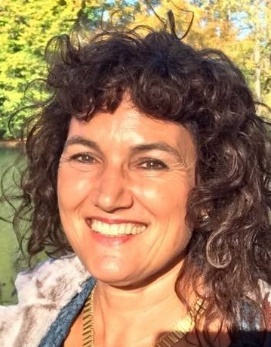 Gisela Grosselfinger VogelTraductora médica – Intérprete hospitalariaespañol > alemán, inglés > alemán, español > inglés, alemán > españolC./ Llop, 28-207670 PortocolomIslas Baleares, EspañaTeléfono: +34 971 58 08 16Móvil: +34 619 81 37 63Correo electrónico: ggv@medtranslator.net